こぶちさわ馬のまち祭り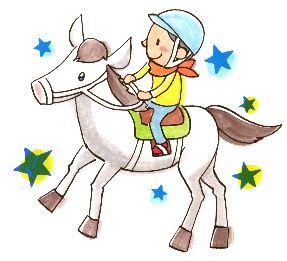 フリーマーケット出店者募集要項“食べもの、飲みもの、野菜などと馬をテーマにした出店を募集します“馬にちなんだ商品、飾り、コスチュームなど、祭りを盛り上げて下さる方大歓迎！！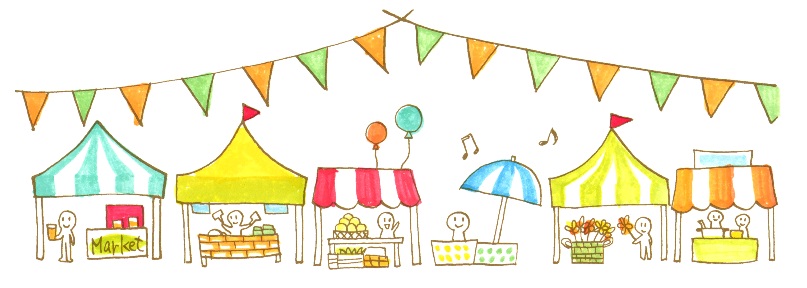 FＡＸ 0551(36)2685・・・・・・・・・・・・・・・・・・・・・・・・・・・・・・・・・・・・・・・・・・・・・・・・・・・・・・・・・・・・・こぶちさわ馬のまち祭り　　フリーマーケット出店申込書上記応募要項に同意し、下記により出店を申し込みます。1．日時平成29年9月24日(日)　午前10時～午後3時2．場所山梨県馬術競技場（北杜市小淵沢町10060-3）3．募集店数約30区画(予定)4．出店料1区画1,000円　軽トラック・ワゴン（2.5mx5.0m）、又は、テント(2.5mx2.5m)※別に駐車場は用意します。※当日、搬入・設営の際に出店料をお支払い下さい。5．出店規制①現場での調理・保管方法については、食品衛生法に抵触しないこと。現場では温める・盛り付けるなど、簡単な方法で計画して下さい。②水の使用は、供用・手洗い程度です。流し台の用意はありません。③火気使用は事前の申請が必要です。当日、消防署の現場視察があります。④電気(発電機)、ガスなどは全て自前で準備していただきます。6. 応募条件応募できる出店者は、以下の条件を全て満たしていることとします。①出品物は、安全かつ健全な食品・商品であること②注意事項を守り、周囲と楽しく参加できる方③責任者は18歳以上で、個人・グループ・団体であること④販売商品に対して責任を持ち、販売後のクレームにも対応できること⑤法令、公序良俗等に違反しないこと※その他、主催者が不適当と判断した場合は、出店をお断りする場合があります。7. 注意事項①責任者は、開催中は申込本人が参加・常駐すること(代理出店・代理出店申込は不可)②お祭りの進行を阻害する騒音とみなされる音響は禁止。ゴミは各自持ち帰ること③両替は出来ません。各自準備してください。貴重品は各自で管理してください。④荒天の場合、お祭り自体が中止になります。⑤スタッフの指示に従っていただけない場合、退場していただく場合があります。一部のルール違反が他の出店者、来場者への迷惑となりますので、ご理解をお願いします。８．申込受付①ウラ面の出店申込書に記入し、担当宛にFAXで送ってください。②締め切りは8月31日(木)、応募多数の場合には実行委員会にて抽選し、合否は9月10日までに連絡をさせていただきます。9．受付お問い合わせこぶちさわ馬のまち祭り実行委員会　フリマ担当☎ 090-2332-3885  FAX 0551-36-2685 (小林千鶴子)店　名住　所氏　名ＴＥＬ・ＦＡＸＴＥＬ　　　　　　　　　　　　　ＦＡＸＴＥＬ　　　　　　　　　　　　　ＦＡＸE-mail火気使用あり　・なし　（ありの場合10号以上の消火器1本以上持参のこと）あり　・なし　（ありの場合10号以上の消火器1本以上持参のこと）取り扱い品目品名食品の場合、現場での調理方法取り扱い品目①取り扱い品目②取り扱い品目③取り扱い品目④取り扱い品目⑤取り扱い品目⑥その他特記事項